	            Утверждаю:                                                                                           Директор МБОУ «СОШ№3»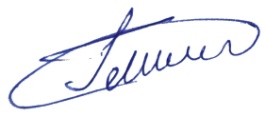 Халибекова М.А.                                         приложение 1 к приказу №43 от 03.08.2020г.                                      . ПЛАНсовещаний при директорена 2020- -2021учебный годПримечания:Время проведения: суббота - 10:00Возможны изменении и добавления в период 2020-2021 уч.годаМесяцОбсуждаемые вопросыОтветственныйАвгуст1.Готовность учебных кабинетов, спортивных залов, вспомогательных помещений к началу учебного года.2..Подготовка к празднику 1 сентября. 3.Обеспечение образовательного процесса педагогическими кадрами, уровень их профессиональных компетенций. Уточнение учебной нагрузки4. Обеспечить ОУ остаточным количеством СИЗЫ,  дезинфицирующие средства  в целях профилактики коронавирусной инфекцииЗам. директора по  АХЧЗам. директора по ВРСентябрь1.Анализ УВР за 2019-2020уч.г.; Анализ  по итогам ЕГЭ2.Выполнение всеобуча: анализ посещаемости учебных занятий учащимися  1-11 классов.  Оформление личных дел учащихся 1 - 10 классов. Информация о дальнейшем обучении выпускников 10-ого класса.2.Комплектование 1, 10 классов,  кружков, секций, элективных курсов,   составление банка данных неблагополучных, малообеспеченных, многодетных семей, детей с ОВЗ.3. Организации индивидуального обучения учащихся с ограниченными возможностями здоровья.4.Соблюдение требований Устава школы и правил для учащихся.5. Организация горячего питания.6. Обеспечение ТБ во время организации УВП. Состояние ТБ, ОТ, предупреждение    школьного  травматизма7. Обеспечение ТБ при проведении уроков физической культуры, технологии вне здания школы8.Формирование банка нормативно-правовой документации по ФГОС НОО, ФГОС НОО ОВЗ, ФГОС ООО .9.Комплектование кружков и факультативов 10.Работа школьной столовой.10.Всероссийский проверочные работы 4-8 классы11Анализ  обеспеченности учащихся учебниками.12.Анализ  социального устройства  выпускников прошлого учебного года.13.Итоги ВШК14.План профилактики коронавирусной инфекции Зам. директора по УВРЗам. директора по УВРЗам. директора по ВРОтветственный   по ТБОктябрь1.2.Техника безопасности, противопожарные и антитеррористические мероприятия.3. Посещаемость занятий обучающимися4. Об организации работы с детьми из группы риска5. О состоянии преподавания физической культуры  Персональный контроль: учителя физ.культуры  Маграмовой Т.П.6. Аттестация педагогов7.Итоги ВШК Зам. директора по УВРЗам. по безопасностиЗам по ВР,СОЦИОЛОГ Рук. ШМО физ-ра.Зам. директора по УВР.Ноябрь1.Анализ работы за первое полугодие 2.Подготовка  к ЕГЭ и ОГЭ3.Соблюдение норм освещённости, воздушного  и теплового режима в школе. Проверка кабинетов повышенной опасности.4.Итоги школьных предметных олимпиад 5. Работа с неуспевающими и слабоуспевающими учащимися6.Мониторинги по англ.языку 7. Итоги по ВШК.Зам. директора по УВР Зам. директора по УВРОтветственный    по ТБЗаместители директора по УВРДекабрь1. Выявление  пропусков уроков учащимися без уважительной причины.2. Анализ контрольных работ по русскому языку и математики за 1-ое полугодие 2020-2021учебного года3.Итоги муниципальных предметных олимпиад4.Посещаемость занятий обучающимися 5. Изучение постановки  работы школы с одаренными детьми6. Обеспечение ТБ учащимися во время проведения новогодних праздников, во внеурочное и каникулярное время.7.О плане работы школы в зимнее время.8.Анализ контрольных работ по русскому языку и математики за 1-ое полугодие 2020-2021г.                                                                           9.Анализ работы социально-психологической службы, состояние логопедической работы за 1-ое полугодие 2020-2021г.                                                                         учебного года.10. Анализ работы медицинской службы за 1-ое полугодие 2020-2021г.                                                                         учебного года.11. Анализ работы школьной библиотеки за 1-ое полугодие2020-2021г.                                                                          учебного года.Заместители директора по УВРОтветственный    по ТБЯнварь1.Итоги за 1-ое полугодие2. Посещение элективных курсов, кружков и спортивных секций.3. Работа теплового режима в школе.4.Сосояние преподавания и обученности англ.языку в 3-4 классах5. Организация проведения  обучения на дому за 1-ое полугодие.                                            6.Итоги работы ШМО за I полугодие.                                                                                                          7.Гражданско-патриотическое воспитание учащихся8.Итоги ВШКЗам. директора по УВР, ВРЗам. директора  АХЧЗам. директора по УВР, Рук.ШМОФевраль1. Работа классного руководителя по предупреждению пропусков уроков учащимися.2. Работа психолога с детьми ОВЗ,ПМПК3.Организация ОГЭ в устной форме по русскому языку.4 .О состоянии спортивно-массовой работы в школе5.  О работе школьного сайта6.Итоги ВШКЗам. директора по УВРПсихолог Зам. директора по УВРЗам.  директора по   ВРМарт1.Итоги работы за 3 четверть2.Выполнение рабочих программ элективных курсов, курсов по выбору, кружков, сохранность контингента3.Работа школы по подготовке ОГЭ  и ЕГЭ4.мониторинги по родным языкам, англ.яз, биологии и физике.5.План работы на весенние каникулы 6.Организация учета и хранения документов государственного образца. Выполнение требований к хранению документов государственного образцаИтоги ВШКЗам.  директора по   ВРЗам. директора по УВРАпрель1.Подготовка документации к проведению экзаменов в форме  ГИА.2. Работа  классных руководителей 9-11 классов  с детьми ОВЗ.3. О подготовке к празднованию Дня Победы4.Проверка внедрения ФГОС в 10 классах.К\срезы5.ИС в 9 классах 6.Итоги ВШКЗам.  директора по УВРЗам .директора по ВРМай1.Утверждение рабочей части к итоговой промежуточной аттестации.2. Подготовка к летнему оздоровлению учащихся.3.О проведении праздника «Последний звонок»4.Подведение итогов за 2020-2021г.                                                                         5.О комплектовании 1-х классов.6.Анализ работы с «трудными» детьми и детьми «группы риска».Итоги ВШКЗам.  директора по УВРЗам.  директора по ВРИюнь